Муниципальное автономное дошкольное образовательное учреждениеМуниципального образования город Ирбит «Детский сад № 23»Квест выпускного вечера «Стиляги в Солнечном городе»31.05.2019 г. ____ 16.00 ч.____Музыкальный руководитель: Ирина Константиновна ТетюеваЦель: организация коллективного увлекательного досуга детей.
Задачи: повторение и обобщение знаний детей по произведению «Приключение Незнайки»; привлечение к поисковой деятельности; развитие интеллектуального и творческого потенциала детей.
Оформление: грампластинки с фотографиями выпускников, звезды, шарыОборудование: 5 конвертов, цветные мелки, Лего-конструктор, презентация «Сказочные загадки», музыкальные инструменты, 4 рулона бумаги, 5 букв – ШКОЛА.Ход мероприятия:Дети заходят в зал с лентамиТанец «Светит солнышко для всех»Проходят по кругу, собрать ленты, построиться в полукругДети читают стихи:1.Есть весёлый край на свете,Счастлив тот, кто там живёт!2.Там весёлый дует ветер,Там весёлый дождик льёт.3.Там весёлые ребята,Скуке вход туда закрыт.4.От рассвета до закатаТам весёлый смех звенит!5.Там ребят весёлых песниРаздаются на заре. Воспитатель: Где же этот край чудесный?Все дети: В Солнечном городе!!!Песня «Детский сад – это домик для ребят»Воспитатель 1: В нашем Солнечном городе живут коротышки.Воспитатель 2: Стильные девчонки и стильные мальчишки.Встали в картинку. Аплодисменты. ФОТО. Дети проходят на стулья.Космический звук, появляется НезнайкаНезнайка: Разрешите посадку! Фу ты, ну ты! И куда же это я прилунился!Воспитатель 1: Незнайка, ты не прилунились, а приземлились.Незнайка: Ах, да, мы с друзьями должны были совершить посадку в самой теплой точке планеты Земля, под названием Солнечный город, но в нашу ракету попал метеорит, и нам пришлось катапультироваться. Мне срочно нужно найти своих друзей. Воспитатель: Может, наши Стиляги  тебе помогут?Незнайка: Ой! (удивленно) И правда! Какие интересные человечки! Модные и яркие, веселые и, наверное, очень умные. Здравствуйте!!!Воспитатель: Ну что ты, Незнайка, так удивляешься! Это жители солнечного города! И мы обязательно тебе поможем, правда, ребята?...Незнайка: Ну что, ребята, если вы готовы помочь мне, тогда для начала, нам необходимо немного взбодриться и повеселиться. Я предлагаю поиграть в мою любимую игру, которая называется «Сантики-фантики-лимпопо». Вы выбираете ведущего, который показывает разные движения, все вместе повторяют их, и говорят «сантики-фантики-лимпопо». А я буду водить. (уходит за дверь)Игра-разминка «Сантики-фантики-лимпопо»Дети играют 2- 3 разаНезнайка: А сейчас, я вручаю вам карту поиска, откуда идут сигналы. Вам предстоит преодолеть сложнее задания, собрать конверты с подсказками где находится сюрприз, который мы везли вам с Луны. А я буду принимать ваши сигналы.Дети с воспитателями отправляются по маршруту…1 станцияТюбик: Здравствуйте, ребята… В нашем Солнечном городе растёт много цветов. Но дождик все их смыл. Помогите украсить цветами наш Солнечный городЗадание: нарисовать как можно больше различных цветов. Можно на асфальте мелом???  (Получают конверт)2 станцияВинтик и Шпунтик: спортивная игровая комнатаВинтик: Привет, девчонкиШпунтик: Привет, мальчишкиВинтик: Я – Винтик, Шпунтик:Я – ШпунтикВинтик:Мы отличные работники,Мастера любого дела.Что угодно мы починим,Обращайтесь все к нам смело.Шпунтик: А ещё научим васСтроить, красить, убирать.Пользоваться инструментом,Чтобы взрослым помогать.Задание: разделиться на 2 команды и построить «Стильный автомобиль»Придумать название!Флешмоб «Бибика»+ (Получают конверт)3 станцияРомашка: «Сказочные загадки» (презентация)
Задание: Три подсказки (3,2,1 балл), если не отгадали штрафное задание - 1 участник команды должен изобразить или животное(крокодил) или птицу(попугай) (Получают конверт)4 станцияПилюлькин: «Оказание первой помощи»?Вопросы по ЗОЖЗадание: участники делятся на 2 команды - должны сделать из 1 человека «мумию» - обмотать его туалетной бумагой за 1 минуту (Получают конверт)5 станция– музыкальный залГусля: Музыкально-дидактическая игра «Угадай музыкальный инструмент»Оркестр «В траве сидел кузнечик»(получают последний конверт)Незнайка: Вот теперь все подсказки собраны. И нам надо отыскать волшебный чемоданчик?!?Собирают подсказки в фразу: «Сюрприз…находится…в зале…около…аккордеона»Передать чемодан НезнайкеНезнайка: Ребята, а чемоданчик не открывается, нужен пароль…Воспитатель 1: Посмотрите, в конвертах есть какие-то буквы. Воспитатель 2: Попробуем разгадать, и помогут нам в этом родители.Игра с родителями  «Составь слово»Родители держат перед собой буквы в беспорядке. Ведущий читает вопрос, родители должны встать так, чтоб получилось слово-ответ)Самая плохая отметка    (кол)Очень сильное удивление (шок)Автомобиль отечественного производства  (ока)Переработанный в печи уголь  (шлак)Основное средство для маникюра   (лак)Место, где можно получить новые знания и найти много новых друзей (школа).Незнайка: Конечно, пароль – это слово «ШКОЛА» (делает вид что открывает код)Воспитатель: А наши дети знают как интересно и важно учиться в школе, и споют вам об этом песнюПесня «Урок»Незнайка: Сейчас мы открываем наш волшебный чемоданчик, а вот и сюрприз. Воспитатель: Это дипломы об окончании детского сада. И вручить их мы приглашаем заведующую Елену Николаевну.Вручение дипломов и т.д.Воспитатель: А теперь слово нашим выпускникамДети-выпускники:Сегодня мы — выпускники,Уже не дошколята.Нас ждут весёлые звонкиИ новые ребята.Пройдём мы в незнакомый классПо коридорам школы.Прощай, наш садик, мы не разТебя с улыбкой вспомним.Сегодня день весенний, светлый,
Такой волнующий для нас.
Промчится лето незаметно,
Нас встретит школа, первый класс.Там ждут нас парты и доска,
Учебники, закладки,
Линейки, ручки, дневники,
Пеналы и тетрадки.Нам школа открывает дверь,Но ты любимый сад поверь,Что не забудем никогдаСвои дошкольные года.Этот праздник – день прощания,Грустный и веселый,Детский сад наш, до свидания!Вместе: Здравствуй, здравствуй школа!1 Ведущий: И все же мы Стиляги!!!!Все дети: Да!2 Ведущий: Мы не скучаем никогда!!!1 ведущий: Мы просим улыбнуться вас!Стиляги в школу отправляются сейчас!Танец «Рок-н-ролл»Воспитатели приглашают всех фотографироваться.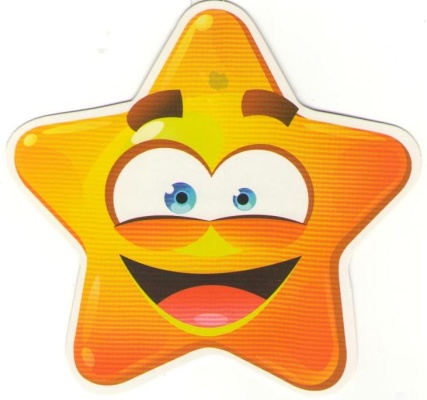 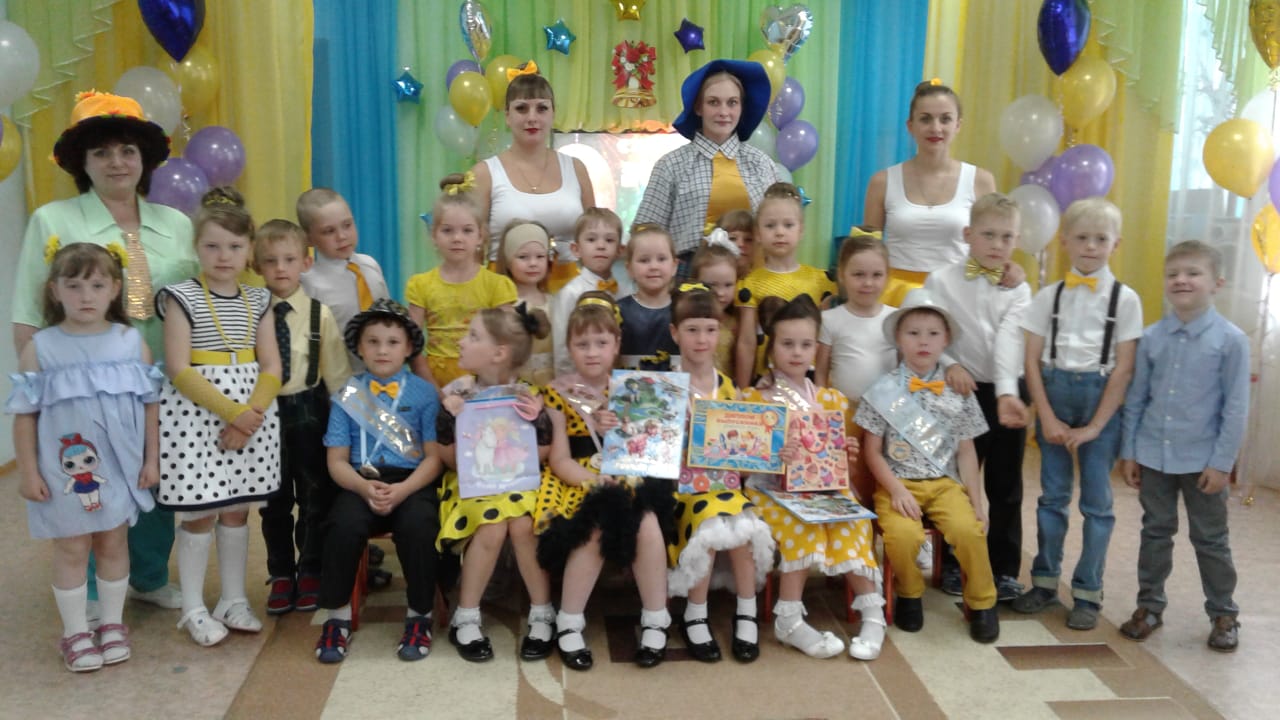 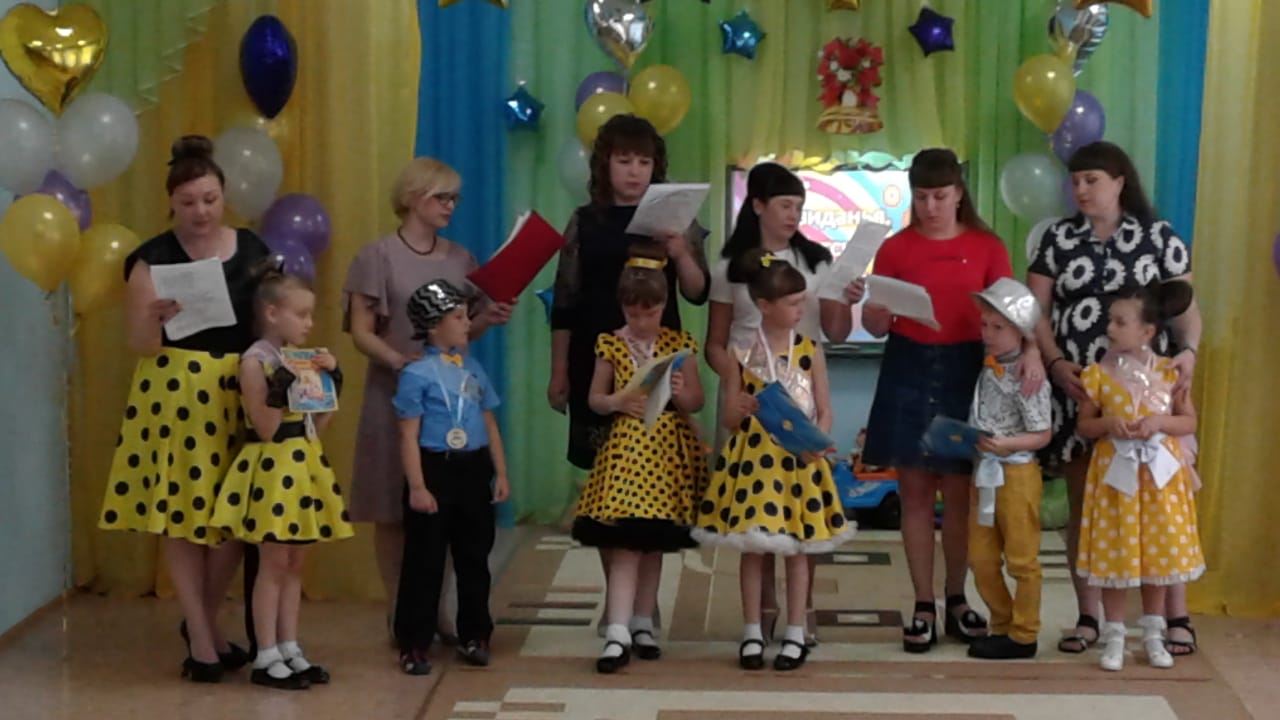 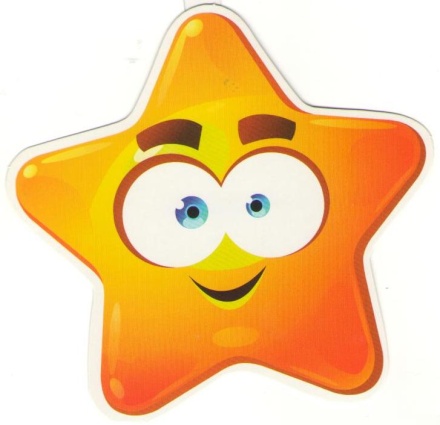 1.Утром рано мы встаёмВ детский сад скорей идёмНас встречают с ласкойНовой доброй сказкойПрипевДетский сад, детский сад –Это домик для ребятЭто домик для душиЗдесь играют малышиДетский сад, детский садДля ребят, как шоколадПриходи сюда скорейЗдесь найдёшь своих друзей!2. Детский сад – одна семьяБудем вместе ты и яРадостно трудитьсяИ всему учиться 3. Ну, а в праздник детский садНам устроит маскарадВ праздничных нарядахМы кружиться рады